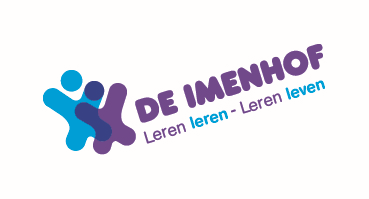 DIT ZIJN WIJ DIT ZIJN WIJ DIT ZIJN WIJ Het team van de Imenhof gelooft dat kinderen het best leren wanneer zij gelukkig zijn, zelfvertrouwen hebben en met PLEZIER naar school gaan. In goede samenwerking met ouders maken we kinderen eigenaar van hun leer- en persoonsontwikkeling. Wij staan voor inclusiever, kindgericht onderwijs, ieder mag zijn wie hij/zij is (EIGENHEID).  Door gebruik te maken van coöperatieve werkvormen en bewegend leren, maken we ons onderwijs zo boeiend en interessant mogelijk.Wij maken ons sterk voor positief onderwijs op basis van RESPECT, omdat we de kinderen leren leren en leren leven. Juist door dat evenwicht geven we onze leerlingen vertrouwen, VERANTWOORDELIJKHEID, kennis en voldoende skills mee om zich te kunnen redden in de samenleving. Het team van de Imenhof gelooft dat kinderen het best leren wanneer zij gelukkig zijn, zelfvertrouwen hebben en met PLEZIER naar school gaan. In goede samenwerking met ouders maken we kinderen eigenaar van hun leer- en persoonsontwikkeling. Wij staan voor inclusiever, kindgericht onderwijs, ieder mag zijn wie hij/zij is (EIGENHEID).  Door gebruik te maken van coöperatieve werkvormen en bewegend leren, maken we ons onderwijs zo boeiend en interessant mogelijk.Wij maken ons sterk voor positief onderwijs op basis van RESPECT, omdat we de kinderen leren leren en leren leven. Juist door dat evenwicht geven we onze leerlingen vertrouwen, VERANTWOORDELIJKHEID, kennis en voldoende skills mee om zich te kunnen redden in de samenleving. Het team van de Imenhof gelooft dat kinderen het best leren wanneer zij gelukkig zijn, zelfvertrouwen hebben en met PLEZIER naar school gaan. In goede samenwerking met ouders maken we kinderen eigenaar van hun leer- en persoonsontwikkeling. Wij staan voor inclusiever, kindgericht onderwijs, ieder mag zijn wie hij/zij is (EIGENHEID).  Door gebruik te maken van coöperatieve werkvormen en bewegend leren, maken we ons onderwijs zo boeiend en interessant mogelijk.Wij maken ons sterk voor positief onderwijs op basis van RESPECT, omdat we de kinderen leren leren en leren leven. Juist door dat evenwicht geven we onze leerlingen vertrouwen, VERANTWOORDELIJKHEID, kennis en voldoende skills mee om zich te kunnen redden in de samenleving. WAT DOEN WE WAT DOEN WE WAT DOEN WE Wij geven onderwijs in de balans tussen LEREN en LEVEN:Wij geven onderwijs in de balans tussen LEREN en LEVEN:Wij geven onderwijs in de balans tussen LEREN en LEVEN:cognitie/             inspanning           presteren             leren                  vakkennis             zelfstandigheid    sociaal emotioneel ontspanningfouten mogen makenbewegentalentsamenwerkingWAT KUNNEN WEWAT KUNNEN WEWAT KUNNEN WEWij beloven onze leerlingen:Een veilige en positieve leeromgeving (PBS)Goede en duidelijke instructies die aansluiten bij jouw leerniveauBegeleiding bij het leren leren; leerstrategieën, werkhouding, concentratie, keuzes maken, media, planning en samenwerkingBegeleiding bij het leren leven; verantwoordelijkheid, zelfkennis, inlevingsvermogen, zelfvertrouwen, je eigen geluk organiseren, respect en denken in mogelijkhedenDe gelegenheid om jouw talenten te ontdekken en te ontwikkelenDat je veel leert over de multiculturele samenleving en communicatie in de Engelse taal, zodat je een goede wereldburger kunt zijnEen team van sterke en daadkrachtige leerkrachten die je helpen het beste in jezelf naar boven te halenWij beloven onze leerlingen:Een veilige en positieve leeromgeving (PBS)Goede en duidelijke instructies die aansluiten bij jouw leerniveauBegeleiding bij het leren leren; leerstrategieën, werkhouding, concentratie, keuzes maken, media, planning en samenwerkingBegeleiding bij het leren leven; verantwoordelijkheid, zelfkennis, inlevingsvermogen, zelfvertrouwen, je eigen geluk organiseren, respect en denken in mogelijkhedenDe gelegenheid om jouw talenten te ontdekken en te ontwikkelenDat je veel leert over de multiculturele samenleving en communicatie in de Engelse taal, zodat je een goede wereldburger kunt zijnEen team van sterke en daadkrachtige leerkrachten die je helpen het beste in jezelf naar boven te halenWij beloven onze leerlingen:Een veilige en positieve leeromgeving (PBS)Goede en duidelijke instructies die aansluiten bij jouw leerniveauBegeleiding bij het leren leren; leerstrategieën, werkhouding, concentratie, keuzes maken, media, planning en samenwerkingBegeleiding bij het leren leven; verantwoordelijkheid, zelfkennis, inlevingsvermogen, zelfvertrouwen, je eigen geluk organiseren, respect en denken in mogelijkhedenDe gelegenheid om jouw talenten te ontdekken en te ontwikkelenDat je veel leert over de multiculturele samenleving en communicatie in de Engelse taal, zodat je een goede wereldburger kunt zijnEen team van sterke en daadkrachtige leerkrachten die je helpen het beste in jezelf naar boven te halenWAT WILLEN WEWAT WILLEN WEWAT WILLEN WEDat onze leerlingen aan het einde van hun basisschoolperiode:Sociaal vaardig zijn en respectvol met een ander omgaanKunnen samenwerken en op een effectieve manier communicerenBeschikken over meer dan voldoende kennis in de basisvakken (bijv. rekenen en taal) en een goed basisniveau in de Engelse taalEen leergierige en kritische houding hebbenWeten waar ze wel en niet sterk in zijn en hoe ze hiermee om kunnen gaanZichzelf kunnen presenteren en op verschillende manieren informatie weten over te brengenIn staat zijn leerstof in te plannen en beschikken over verschillende leerstrategieënDe verschillende mogelijkheden op het gebied van ICT kennen en mediawijs zijn.Dat onze leerlingen aan het einde van hun basisschoolperiode:Sociaal vaardig zijn en respectvol met een ander omgaanKunnen samenwerken en op een effectieve manier communicerenBeschikken over meer dan voldoende kennis in de basisvakken (bijv. rekenen en taal) en een goed basisniveau in de Engelse taalEen leergierige en kritische houding hebbenWeten waar ze wel en niet sterk in zijn en hoe ze hiermee om kunnen gaanZichzelf kunnen presenteren en op verschillende manieren informatie weten over te brengenIn staat zijn leerstof in te plannen en beschikken over verschillende leerstrategieënDe verschillende mogelijkheden op het gebied van ICT kennen en mediawijs zijn.Dat onze leerlingen aan het einde van hun basisschoolperiode:Sociaal vaardig zijn en respectvol met een ander omgaanKunnen samenwerken en op een effectieve manier communicerenBeschikken over meer dan voldoende kennis in de basisvakken (bijv. rekenen en taal) en een goed basisniveau in de Engelse taalEen leergierige en kritische houding hebbenWeten waar ze wel en niet sterk in zijn en hoe ze hiermee om kunnen gaanZichzelf kunnen presenteren en op verschillende manieren informatie weten over te brengenIn staat zijn leerstof in te plannen en beschikken over verschillende leerstrategieënDe verschillende mogelijkheden op het gebied van ICT kennen en mediawijs zijn.